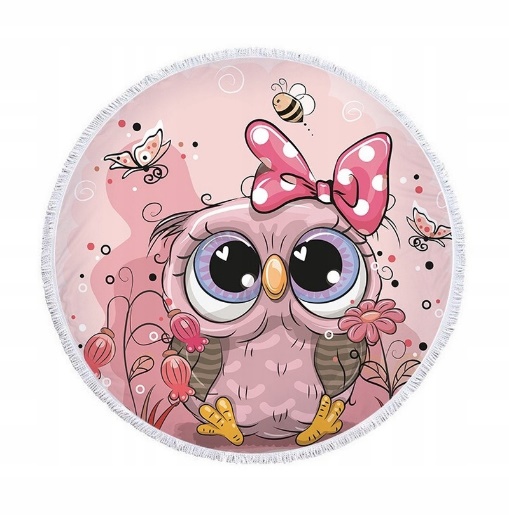 3. C	 TÝDENNÍ PLÁN 34. týden	(22. 4. – 26. 4. 2024)                         22.4.2024 – dentální hygiena (hygiena)                      24.4.2024 – Městská knihovna BerounPŘEDMĚTCO BUDEME UČIT?JAK SE MI DAŘÍ?JAK ZPRACOVÁVÁME?ČESKÝ JAZYKuč. str. 77 - 79Pracujeme s pamětnými řadami vyjmenovaných slov po B, L, M, P, S, V. Tvořím s VS výstižné věty.Rozlišuji homonyma. Poznám ve slovech předponu - VY, - VÝ Umím vyjmenovaná slova po B, L, M, P, S, V.ČESKÝ JAZYKPS str. 39 (druhá polovina), 40PS vyjmenovaná slova str. 24 - 25PS (VS – fialový) str. 30Pracujeme s pamětnými řadami vyjmenovaných slov po B, L, M, P, S, V. Tvořím s VS výstižné věty.Rozlišuji homonyma. Poznám ve slovech předponu - VY, - VÝ Průběžně zkouším: vyjmenovaná slova po B, L, M, P, S.vyjmenovaná slova po V ČTENÍ,        PSANÍScénické čteníDokážu číst se správnou intonací.Scénické čtení – pracuji s textem.ČTENÍ,        PSANÍPísankaOpis – VS po VMATEMATIKAuč. str. 78 - 79PS str. 22 - 23Pracuji v různých matematických prostředích – biland, autobus. Rýsuji kružnici. Pracuji ve stovkové tabulce – sudá, lichá čísla. Manipuluji se dřívky – obrazce. Umím zpaměti násobilku 1- 10.Fialový početník (dva sloupečky – vybrat náhodně)Bílý početník 2 - (dva sloupečky – vybrat náhodně)Bílý početník 4 - (dva sloupečky – vybrat náhodně)PRVOUKAuč. str. 54 - 55PS str. 52 - 53ŽivočichovéPoznám vybrané zástupce. Rozdělím obratlovce do tříd, u jednotlivých tříd na vybraném zástupci určím prostředí, pokryv těla, stavbu těla a dýchací orgán. ANGLICKÝ JAZYKuč. str. 40 - 41PS str. 36 - 37The Toys 2Práce s textem a naučenými vazbami.Poslech příběhu. Testík – slovíčka Unit 4 (Clothes). Instructions:Open your book.    Close your book. Listen.                    Clap your hands. Look.                      Stamp your feet. Sing.                       Jump.Draw.                      Wave your arms.Run.                        Turn around. Touch.                     Walk.Eat.                          Drink.Hop. Fly.                  Take off.              Put on.